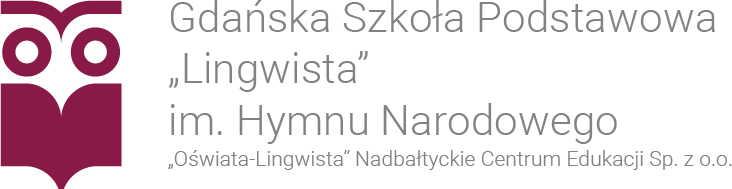 OBOWIĄZKOWE ZAJĘCIA WYCHOWANIA FIZYCZNEGODLA UCZNIÓW KLAS I-VIII 
W ROKU SZKOLNYM 2024/2025Uczeń obowiązkowo realizuje 4 godziny zajęć wychowania fizycznego tygodniowo.ZAJĘCIA OGÓLNOROZWOJOWE Z ELEMENTAMI GIERZESPOŁOWYCHZAJĘCIA NA BASENIE - PŁYWANIE……………………………………….Podpis Rodzica/prawnego opiekuna